Ejercicio 1: Realizar un algoritmo para 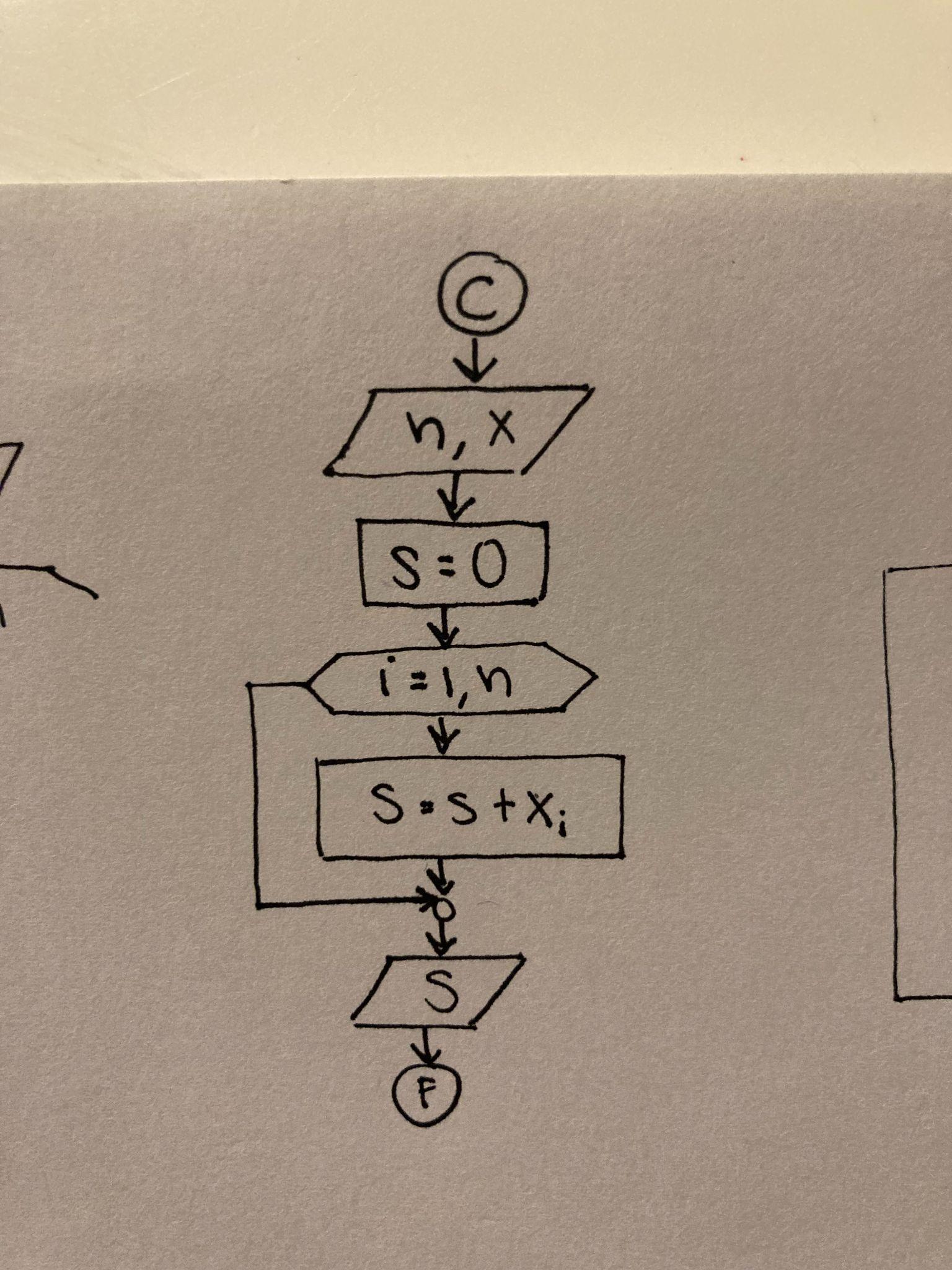 Ejercicio 2: Algoritmo para hallar matriz C como resultado de la suma de A y B (siendo éstas dos matrices cuadradas de dimensión mxm).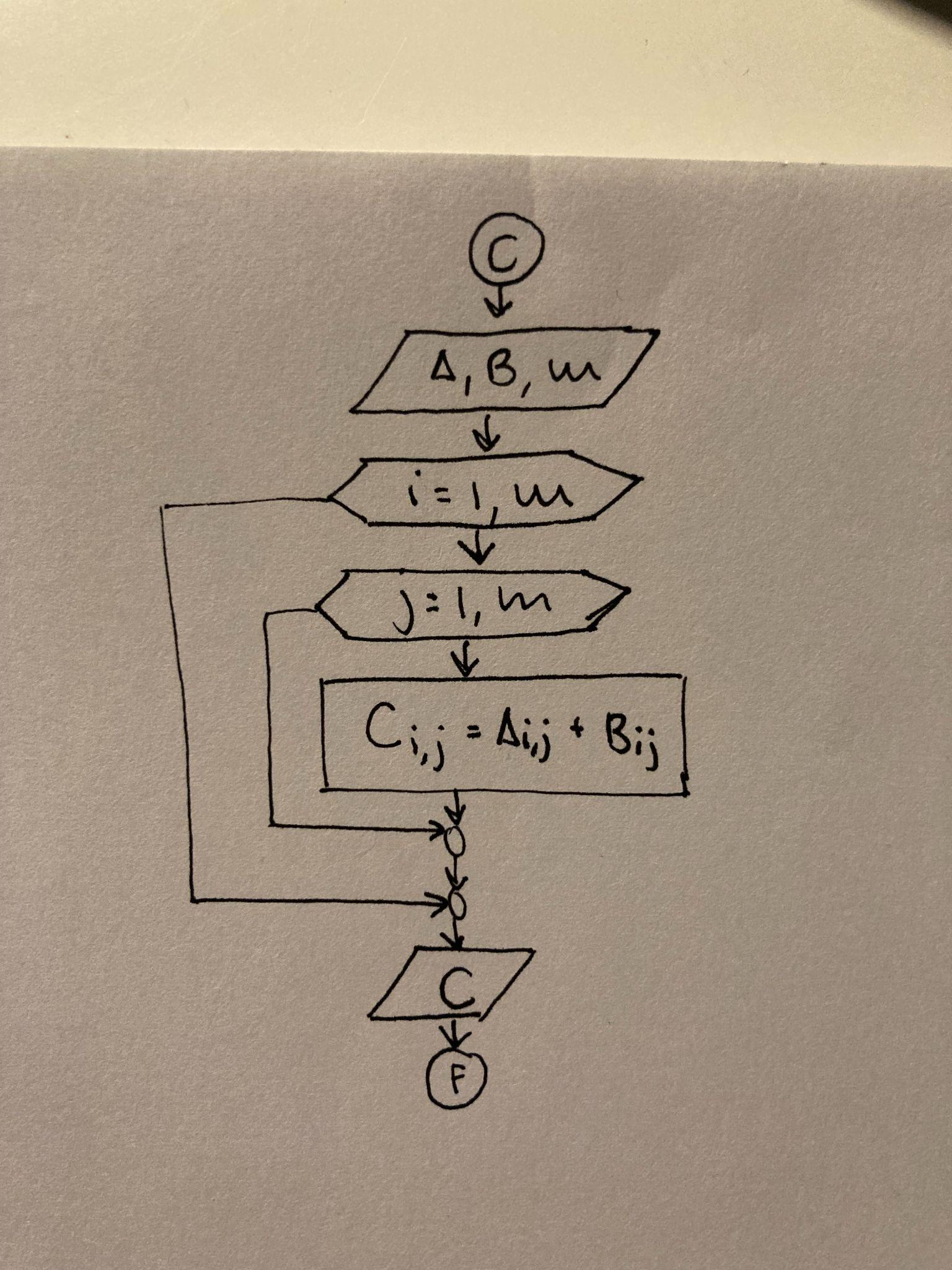 Ejercicio 3: El producto de todos los números pares desde 1 hasta n se escribe:P=. Realizar un algoritmo para resolverlo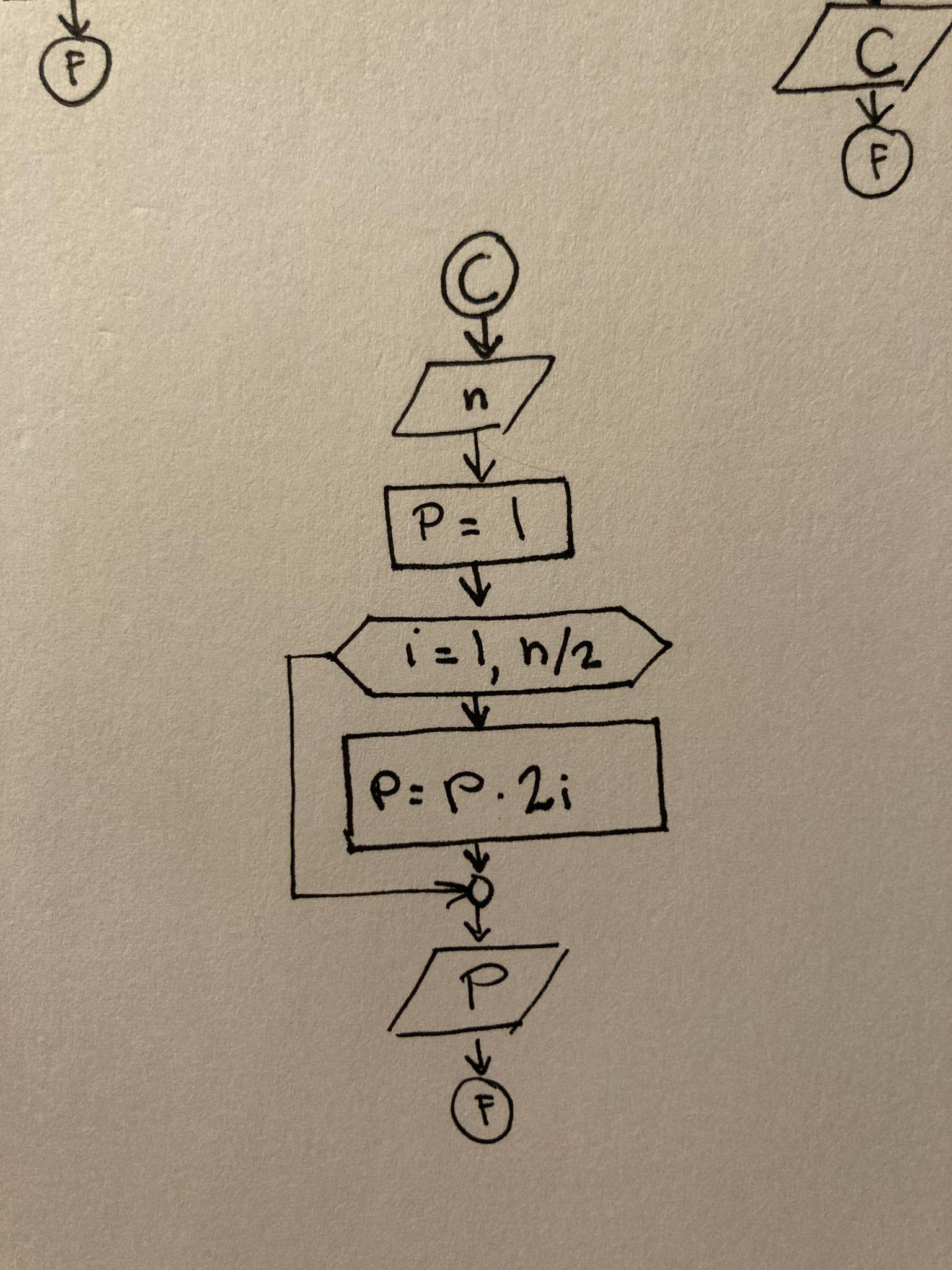 Ejercicio 4: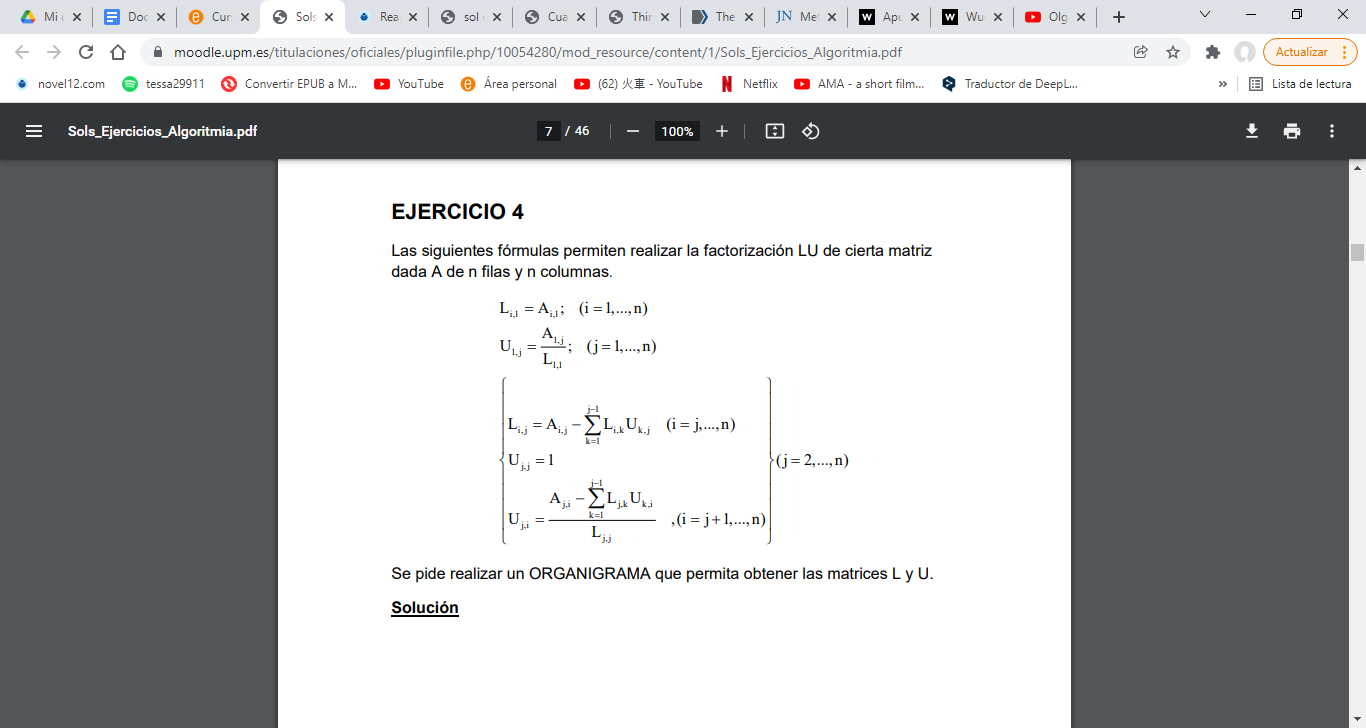 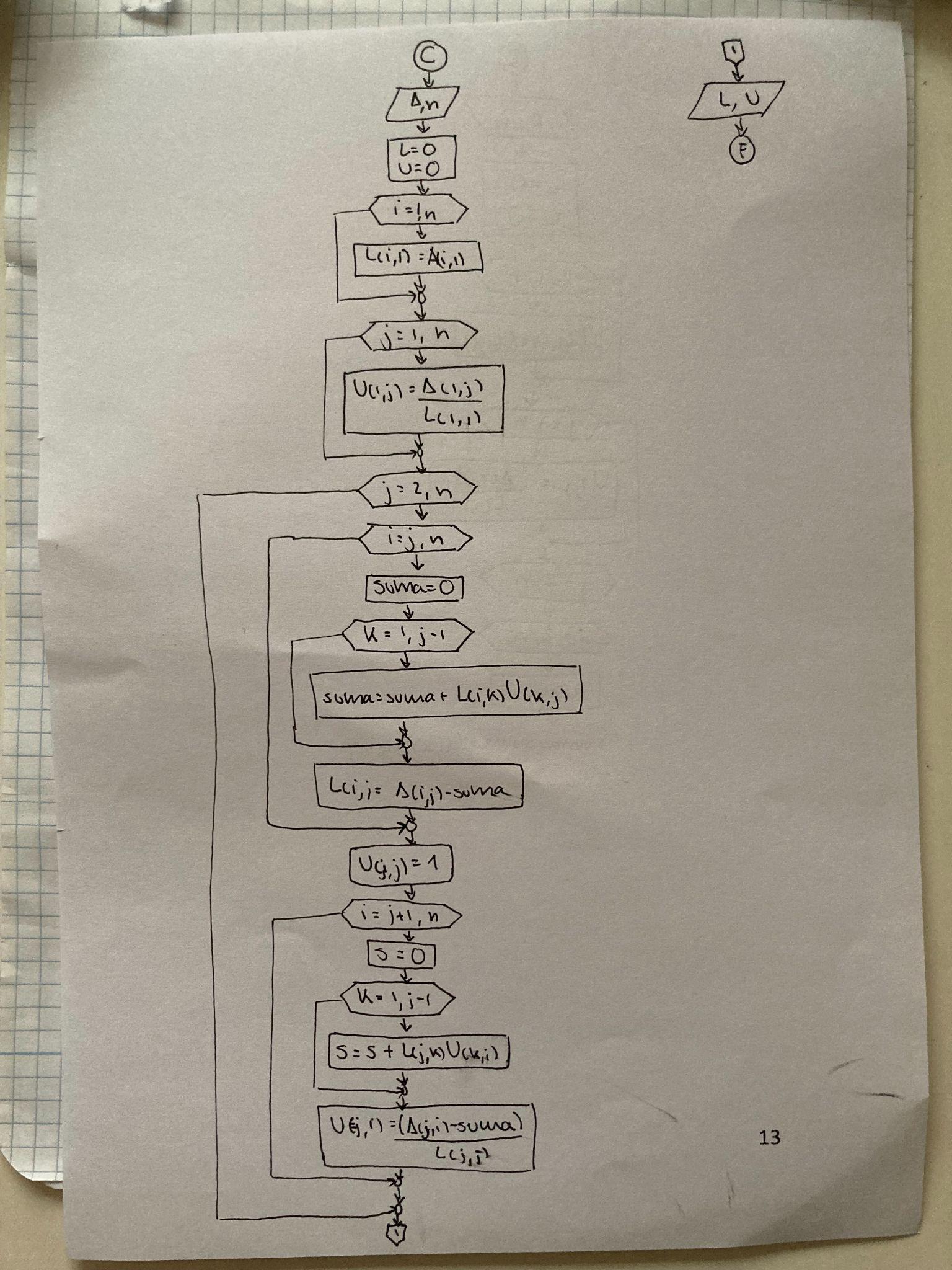 